Período académico:Firma del estudiante	Firma del tutor o profesor responsableC.C.V°B° del Coordinador de Programa	V°B° Secretario General de FacultadNota: Es Indispensable el Vo Bo de la Secretaría Académica y del Coordinador del Programa para verificar que la asignatura sea homologable. Llene toda la información requerida. Entregue el original en La Vicerrectoría de Investigaciones. Calle 2 No 1ª-25 Oficina 202.Observación: Con la firma del coordinador del Programa y del Secretario General de Facultad se da aval para homologar dicha materia a través de un proyecto de investigación, una vez se le notifica a la Facultad es responsabilidad del Tutor realizar el seguimiento de las actividades del estudiante e informar al final del semestre las notas al Consejo de Facultad y al programa académico para formalizar la homologación.La resolución de homologación es expedida por la Facultad.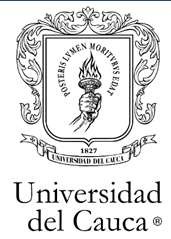 Gestión de la Investigación Innovación e Interacción Social Gestión de la investigaciónPostulación para Homologar Asignaturas con Trabajos de Investigación Según Acuerdo Nº 002/99Gestión de la Investigación Innovación e Interacción Social Gestión de la investigaciónPostulación para Homologar Asignaturas con Trabajos de Investigación Según Acuerdo Nº 002/99Gestión de la Investigación Innovación e Interacción Social Gestión de la investigaciónPostulación para Homologar Asignaturas con Trabajos de Investigación Según Acuerdo Nº 002/99Código: PM-IV-6.1-FOR-20Código: PM-IV-6.1-FOR-20Versión: 4Fecha de Actualización: 18-05-20231. Información personal del EstudianteNombre:      Documento de Identificación:      Dirección:      Teléfono:      E-mail:      Facultad  y Programa:      Asignatura a homologar:      2. Información general del proyecto al que se postulaTítulo/ID proyecto:      Facultad / Programa:      Tutor o profesor responsable:      Departamento al que pertenece el Docente:      Horas semanales que requiere el servicio:      Fecha de la postulación:      3. Áreas de interés:4. Observaciones:      